提醒的話：1. 請同學詳細填寫，這樣老師較好做統整，學弟妹也較清楚你提供的意見，謝謝！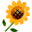 2. 甄選學校、科系請填全名；甄選方式與過程內容書寫不夠請續寫背面。         3. 可直接上輔導處網站https://sites.google.com/a/yphs.tw/yphsc/「甄選入學」區下載本表格，    以電子檔郵寄至yphs316@gmail.com信箱，感謝你！　　　　　              甄選學校甄選學校國立宜蘭大學國立宜蘭大學國立宜蘭大學國立宜蘭大學甄選學系甄選學系生物機電工程系生物機電工程系學生學測分數國英數社自總■大學個人申請□科技校院申請入學□軍事校院■大學個人申請□科技校院申請入學□軍事校院■大學個人申請□科技校院申請入學□軍事校院■正取□備取□未錄取■正取□備取□未錄取學測分數1377111452■大學個人申請□科技校院申請入學□軍事校院■大學個人申請□科技校院申請入學□軍事校院■大學個人申請□科技校院申請入學□軍事校院■正取□備取□未錄取■正取□備取□未錄取甄選方式與過程■學測佔(   40    %)國文*（  1  ），英文*（  1  ），數學*（  2  ），社會*（  0  ），自然*（  2  ）■面試佔(   40    %)一、形式：（教授：學生）人數=（ 5 ： 6 ），方式：團體面試（共50分鐘）                           二、題目：1.右手開掌定則（給一通路、磁場、問線圈為何翹高→受力）2.發電機原理：電磁感應3.手拿兩張白紙，向中間持續吹氣，白紙會1外翻2合起來  ANS：2 白努力定律4.牛頓三大運動定律：1慣性2 F=MA 3作用力與反作用力 5.人體器官與外界接觸（交換），且表面積大（得教授認同答案：肺臟＆小腸）6.實驗題（教授作問原理）■審查資料佔(  20   %)  或  □術科實作佔(     %)  或  □小論文佔(     %)□其他佔(     %)，請註明其他方式，如：面談與認識本系■學測佔(   40    %)國文*（  1  ），英文*（  1  ），數學*（  2  ），社會*（  0  ），自然*（  2  ）■面試佔(   40    %)一、形式：（教授：學生）人數=（ 5 ： 6 ），方式：團體面試（共50分鐘）                           二、題目：1.右手開掌定則（給一通路、磁場、問線圈為何翹高→受力）2.發電機原理：電磁感應3.手拿兩張白紙，向中間持續吹氣，白紙會1外翻2合起來  ANS：2 白努力定律4.牛頓三大運動定律：1慣性2 F=MA 3作用力與反作用力 5.人體器官與外界接觸（交換），且表面積大（得教授認同答案：肺臟＆小腸）6.實驗題（教授作問原理）■審查資料佔(  20   %)  或  □術科實作佔(     %)  或  □小論文佔(     %)□其他佔(     %)，請註明其他方式，如：面談與認識本系■學測佔(   40    %)國文*（  1  ），英文*（  1  ），數學*（  2  ），社會*（  0  ），自然*（  2  ）■面試佔(   40    %)一、形式：（教授：學生）人數=（ 5 ： 6 ），方式：團體面試（共50分鐘）                           二、題目：1.右手開掌定則（給一通路、磁場、問線圈為何翹高→受力）2.發電機原理：電磁感應3.手拿兩張白紙，向中間持續吹氣，白紙會1外翻2合起來  ANS：2 白努力定律4.牛頓三大運動定律：1慣性2 F=MA 3作用力與反作用力 5.人體器官與外界接觸（交換），且表面積大（得教授認同答案：肺臟＆小腸）6.實驗題（教授作問原理）■審查資料佔(  20   %)  或  □術科實作佔(     %)  或  □小論文佔(     %)□其他佔(     %)，請註明其他方式，如：面談與認識本系■學測佔(   40    %)國文*（  1  ），英文*（  1  ），數學*（  2  ），社會*（  0  ），自然*（  2  ）■面試佔(   40    %)一、形式：（教授：學生）人數=（ 5 ： 6 ），方式：團體面試（共50分鐘）                           二、題目：1.右手開掌定則（給一通路、磁場、問線圈為何翹高→受力）2.發電機原理：電磁感應3.手拿兩張白紙，向中間持續吹氣，白紙會1外翻2合起來  ANS：2 白努力定律4.牛頓三大運動定律：1慣性2 F=MA 3作用力與反作用力 5.人體器官與外界接觸（交換），且表面積大（得教授認同答案：肺臟＆小腸）6.實驗題（教授作問原理）■審查資料佔(  20   %)  或  □術科實作佔(     %)  或  □小論文佔(     %)□其他佔(     %)，請註明其他方式，如：面談與認識本系■學測佔(   40    %)國文*（  1  ），英文*（  1  ），數學*（  2  ），社會*（  0  ），自然*（  2  ）■面試佔(   40    %)一、形式：（教授：學生）人數=（ 5 ： 6 ），方式：團體面試（共50分鐘）                           二、題目：1.右手開掌定則（給一通路、磁場、問線圈為何翹高→受力）2.發電機原理：電磁感應3.手拿兩張白紙，向中間持續吹氣，白紙會1外翻2合起來  ANS：2 白努力定律4.牛頓三大運動定律：1慣性2 F=MA 3作用力與反作用力 5.人體器官與外界接觸（交換），且表面積大（得教授認同答案：肺臟＆小腸）6.實驗題（教授作問原理）■審查資料佔(  20   %)  或  □術科實作佔(     %)  或  □小論文佔(     %)□其他佔(     %)，請註明其他方式，如：面談與認識本系■學測佔(   40    %)國文*（  1  ），英文*（  1  ），數學*（  2  ），社會*（  0  ），自然*（  2  ）■面試佔(   40    %)一、形式：（教授：學生）人數=（ 5 ： 6 ），方式：團體面試（共50分鐘）                           二、題目：1.右手開掌定則（給一通路、磁場、問線圈為何翹高→受力）2.發電機原理：電磁感應3.手拿兩張白紙，向中間持續吹氣，白紙會1外翻2合起來  ANS：2 白努力定律4.牛頓三大運動定律：1慣性2 F=MA 3作用力與反作用力 5.人體器官與外界接觸（交換），且表面積大（得教授認同答案：肺臟＆小腸）6.實驗題（教授作問原理）■審查資料佔(  20   %)  或  □術科實作佔(     %)  或  □小論文佔(     %)□其他佔(     %)，請註明其他方式，如：面談與認識本系■學測佔(   40    %)國文*（  1  ），英文*（  1  ），數學*（  2  ），社會*（  0  ），自然*（  2  ）■面試佔(   40    %)一、形式：（教授：學生）人數=（ 5 ： 6 ），方式：團體面試（共50分鐘）                           二、題目：1.右手開掌定則（給一通路、磁場、問線圈為何翹高→受力）2.發電機原理：電磁感應3.手拿兩張白紙，向中間持續吹氣，白紙會1外翻2合起來  ANS：2 白努力定律4.牛頓三大運動定律：1慣性2 F=MA 3作用力與反作用力 5.人體器官與外界接觸（交換），且表面積大（得教授認同答案：肺臟＆小腸）6.實驗題（教授作問原理）■審查資料佔(  20   %)  或  □術科實作佔(     %)  或  □小論文佔(     %)□其他佔(     %)，請註明其他方式，如：面談與認識本系■學測佔(   40    %)國文*（  1  ），英文*（  1  ），數學*（  2  ），社會*（  0  ），自然*（  2  ）■面試佔(   40    %)一、形式：（教授：學生）人數=（ 5 ： 6 ），方式：團體面試（共50分鐘）                           二、題目：1.右手開掌定則（給一通路、磁場、問線圈為何翹高→受力）2.發電機原理：電磁感應3.手拿兩張白紙，向中間持續吹氣，白紙會1外翻2合起來  ANS：2 白努力定律4.牛頓三大運動定律：1慣性2 F=MA 3作用力與反作用力 5.人體器官與外界接觸（交換），且表面積大（得教授認同答案：肺臟＆小腸）6.實驗題（教授作問原理）■審查資料佔(  20   %)  或  □術科實作佔(     %)  或  □小論文佔(     %)□其他佔(     %)，請註明其他方式，如：面談與認識本系■學測佔(   40    %)國文*（  1  ），英文*（  1  ），數學*（  2  ），社會*（  0  ），自然*（  2  ）■面試佔(   40    %)一、形式：（教授：學生）人數=（ 5 ： 6 ），方式：團體面試（共50分鐘）                           二、題目：1.右手開掌定則（給一通路、磁場、問線圈為何翹高→受力）2.發電機原理：電磁感應3.手拿兩張白紙，向中間持續吹氣，白紙會1外翻2合起來  ANS：2 白努力定律4.牛頓三大運動定律：1慣性2 F=MA 3作用力與反作用力 5.人體器官與外界接觸（交換），且表面積大（得教授認同答案：肺臟＆小腸）6.實驗題（教授作問原理）■審查資料佔(  20   %)  或  □術科實作佔(     %)  或  □小論文佔(     %)□其他佔(     %)，請註明其他方式，如：面談與認識本系■學測佔(   40    %)國文*（  1  ），英文*（  1  ），數學*（  2  ），社會*（  0  ），自然*（  2  ）■面試佔(   40    %)一、形式：（教授：學生）人數=（ 5 ： 6 ），方式：團體面試（共50分鐘）                           二、題目：1.右手開掌定則（給一通路、磁場、問線圈為何翹高→受力）2.發電機原理：電磁感應3.手拿兩張白紙，向中間持續吹氣，白紙會1外翻2合起來  ANS：2 白努力定律4.牛頓三大運動定律：1慣性2 F=MA 3作用力與反作用力 5.人體器官與外界接觸（交換），且表面積大（得教授認同答案：肺臟＆小腸）6.實驗題（教授作問原理）■審查資料佔(  20   %)  或  □術科實作佔(     %)  或  □小論文佔(     %)□其他佔(     %)，請註明其他方式，如：面談與認識本系■學測佔(   40    %)國文*（  1  ），英文*（  1  ），數學*（  2  ），社會*（  0  ），自然*（  2  ）■面試佔(   40    %)一、形式：（教授：學生）人數=（ 5 ： 6 ），方式：團體面試（共50分鐘）                           二、題目：1.右手開掌定則（給一通路、磁場、問線圈為何翹高→受力）2.發電機原理：電磁感應3.手拿兩張白紙，向中間持續吹氣，白紙會1外翻2合起來  ANS：2 白努力定律4.牛頓三大運動定律：1慣性2 F=MA 3作用力與反作用力 5.人體器官與外界接觸（交換），且表面積大（得教授認同答案：肺臟＆小腸）6.實驗題（教授作問原理）■審查資料佔(  20   %)  或  □術科實作佔(     %)  或  □小論文佔(     %)□其他佔(     %)，請註明其他方式，如：面談與認識本系心得與建議◎審查資料製作建議：生物機電工程系微生物與機電的整合，可放入相關內容與經驗◎整體準備方向與建議：1.專業提問與生物、物理、化學都有關2.需了解生物機電內涵，會問（系網有），並需敘述為何選擇宜大生機◎審查資料製作建議：生物機電工程系微生物與機電的整合，可放入相關內容與經驗◎整體準備方向與建議：1.專業提問與生物、物理、化學都有關2.需了解生物機電內涵，會問（系網有），並需敘述為何選擇宜大生機◎審查資料製作建議：生物機電工程系微生物與機電的整合，可放入相關內容與經驗◎整體準備方向與建議：1.專業提問與生物、物理、化學都有關2.需了解生物機電內涵，會問（系網有），並需敘述為何選擇宜大生機◎審查資料製作建議：生物機電工程系微生物與機電的整合，可放入相關內容與經驗◎整體準備方向與建議：1.專業提問與生物、物理、化學都有關2.需了解生物機電內涵，會問（系網有），並需敘述為何選擇宜大生機◎審查資料製作建議：生物機電工程系微生物與機電的整合，可放入相關內容與經驗◎整體準備方向與建議：1.專業提問與生物、物理、化學都有關2.需了解生物機電內涵，會問（系網有），並需敘述為何選擇宜大生機◎審查資料製作建議：生物機電工程系微生物與機電的整合，可放入相關內容與經驗◎整體準備方向與建議：1.專業提問與生物、物理、化學都有關2.需了解生物機電內涵，會問（系網有），並需敘述為何選擇宜大生機◎審查資料製作建議：生物機電工程系微生物與機電的整合，可放入相關內容與經驗◎整體準備方向與建議：1.專業提問與生物、物理、化學都有關2.需了解生物機電內涵，會問（系網有），並需敘述為何選擇宜大生機◎審查資料製作建議：生物機電工程系微生物與機電的整合，可放入相關內容與經驗◎整體準備方向與建議：1.專業提問與生物、物理、化學都有關2.需了解生物機電內涵，會問（系網有），並需敘述為何選擇宜大生機◎審查資料製作建議：生物機電工程系微生物與機電的整合，可放入相關內容與經驗◎整體準備方向與建議：1.專業提問與生物、物理、化學都有關2.需了解生物機電內涵，會問（系網有），並需敘述為何選擇宜大生機◎審查資料製作建議：生物機電工程系微生物與機電的整合，可放入相關內容與經驗◎整體準備方向與建議：1.專業提問與生物、物理、化學都有關2.需了解生物機電內涵，會問（系網有），並需敘述為何選擇宜大生機◎審查資料製作建議：生物機電工程系微生物與機電的整合，可放入相關內容與經驗◎整體準備方向與建議：1.專業提問與生物、物理、化學都有關2.需了解生物機電內涵，會問（系網有），並需敘述為何選擇宜大生機E-mail手機